Logo comune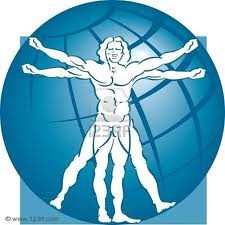 COMUNE DI OSPEDALETTO D’ALPINOLOBando di selezione per n° 1 volontariProgetto di  servizio civile: “PERCORSI DELLA CULTURA – LUNGO LE ANTICHE STRADE”Settore: Patrimonio Storico, Artistico e culturaleIl Sindaco del comune di Ospedaletto d’Alpinolo,  in esecuzione del Decreto del 4 Settembre 2019 – DIPARTIMENTO DELLA GIOVENTÙ E DEL SERVIZIO CIVILE NAZIONALE Ufficio nazionale per il servizio civile- Bando per la selezione di N° 39.646 volontari da impiegare in progetti di servizio civile universale in Italia ed all’estero, ai sensi della legge 6 marzo 2001 n°64,Rende notoE’ indetta la selezione pubblica per n. 1  volontari da impiegare nel progetto di servizio civile: ““PERCORSI DELLA CULTURA – LUNGO LE ANTICHE STRADE”. Area tematica: “Tutela e valorizzazione dei Beni Storici, artistici e culturali”, nel rispetto delle seguenti modalità e condizioni.DURATA DEL PROGETTO E DEL SERVIZIO PRESSO L’ENTEL’impiego di volontari nel progetto decorre  dalla data del  Gennaio 2020, salvo diversa statuizione dell’Ufficio Nazionale per il serviziocivile.La durata del servizio è di dodici mesi. Esso si articola su 1145 monte ore annue (25 ore settimanali), 5 giorni lavorativi, settimanali con flessibilità oraria.Art. 2 TRATTAMENTO ECONOMICOAi  volontari  in servizio civile spetta un assegno mensile di 439,50 euro.Il periodo di servizio civile prestato e' riconosciuto utile, a richiesta dell'interessato, ai fini del diritto e della determinazione  della misura dell'assicurazione generale obbligatoria per l'invalidità, la vecchiaia e i superstiti, secondo il modello di copertura previdenziale figurativa  riservato  agli  obiettori  di coscienza in servizio civile obbligatorio.Art. 3.REQUISITI DI AMMISSIONEPossono partecipare alla selezione tutti i cittadini italiani,ad eccezione degli appartenenti ai corpi militari o alle forze di polizia, che alla data di scadenza del bando (o di presentazione della domanda nell’arco temporale della durata del bando stesso) abbiano compiuto il diciottesimo anno di età e non superato il ventottesimo anno di età (quindi 28 anni e 364 giorni).NON POSSONO PRESENTARE DOMANDA I GIOVANI CHE:appartengano ai corpi militari e alle forze di poliziaabbiano o già prestato o stiano prestando Servizio Civile Nazionale o Universale anche se interrotto prima della scadenza prevista,abbiano in corso con l’ente che realizza il progetto rapporti di lavoro o di collaborazione retribuita a qualunque titolo, oppure abbiano avuto tali rapporti di durata superiore a tre mesi nei 12 mesi precedenti la data di pubblicazione del bando.POSSONO PRESENTARE DOMANDA I GIOVANI CHE:abbiano interrotto il servizio civile nazionale o universale a conclusione di un procedimento sanzionatorio a carico dell’ente che ha causato la revoca del progetto, oppure a causa di chiusura del progetto o della sede di attuazione su richiesta motivata dell’ente, a condizione che, in tutti i casi, il periodo del servizio prestato non sia stato superiore a sei mesi;abbiano interrotto il servizio civile nazionale o universale a causa del superamento dei giorni di malattia previsti, a condizione che il periodo del servizio prestato non sia stato superiore a sei mesi;abbiano già svolto il servizio civile nell’ambito del programma europeo “Garanzia Giovani”, nell’ambito del progetto sperimentale europeo International Volunteering Opportunities for All e nell’ambito dei progetti per i Corpi civili di pace.Per l’ammissione alla selezione è richiesto il possesso dei seguenti requisiti:cittadinanza italiana, ovvero di uno degli Stati membri dell’Unione Europea, ovvero di un Paese extra UE purché regolarmente soggiornante in Italia;aver compiuto il diciottesimo anno di età e non aver superato il ventottesimo anno di età (28 anni e 364 giorni) alla data di presentazione della domanda;non aver riportato condanna anche non definitiva alla pena della reclusione superiore ad un anno per delitto non colposo ovvero ad una pena della reclusione anche di entità inferiore per un delitto contro la persona o concernente detenzione, uso, porto, trasporto, importazione o esportazione illecita di armi o materie esplodenti, ovvero per delitti riguardanti l’appartenenza o il favoreggiamento a gruppi eversivi, terroristici o di criminalità organizzata.Se si intende partecipare ai progetti dedicati ai giovani con minori opportunità, fermo il possesso dei requisiti sopra indicati, occorre appartenere alla categoria specifica indicata dal progetto.I requisiti di partecipazione devono essere posseduti alla data di presentazione della domanda e, ad eccezione del limite di età, mantenuti sino al termine del servizio.I volontari impegnati, nel periodo di vigenza del presente bando, nei progetti per l’attuazione del Programma europeo Garanzia Giovani o nei progetti corpi civili di pace possono presentare domanda ma, qualora fossero selezionati come idonei, potranno iniziare il servizio civile solo a condizione che si sia intanto naturalmente conclusa - secondo i tempi previsti e non a causa di interruzione da parte del giovane - l’esperienza di Garanzia Giovani.Art. 4 Presentazione delle domandeGli aspiranti operatori volontari (d’ora in avanti “candidati”) dovranno produrre domanda di partecipazione indirizzata direttamente all’ente che realizza il progetto prescelto esclusivamente attraverso la piattaforma DOL raggiungibile tramite PC, tablet e smartphone all’indirizzo https://domandaonline.serviziocivile.it Per accedere ai servizi di compilazione e presentazione domanda sulla piattaforma DOL occorre che il candidato sia riconosciuto dal sistema. I cittadini italiani residenti in Italia o all’estero e i cittadini di Paesi extra Unione Europea regolarmente soggiornanti in Italia possono accedervi esclusivamente con SPID, il Sistema Pubblico di Identità Digitale. Sul sito dell’Agenzia per l’Italia Digitale www.agid.gov.it/it/piattaforme/spid sono disponibili tutte le informazioni su cosa è SPID, quali servizi offre e come si richiede. Invece, i cittadini appartenenti ad un Paese dell’Unione Europea diverso dall’Italia o a Svizzera, Islanda, Norvegia e Liechtenstein, che ancora non possono disporre dello SPID, e i cittadini di Paesi extra Unione Europea in attesa di rilascio di permesso di soggiorno, possono accedere ai servizi della piattaforma DOL previa richiesta di apposite credenziali al Dipartimento, secondo una procedura disponibile sulla home page della piattaforma stessa.La piattaforma, che consente di compilare la domanda di partecipazione e di presentarla, ha una pagina principale “Domanda di partecipazione” strutturata in 3 sezioni (1-Progetto; 2-Dati e dichiarazioni; 3-Titoli ed esperienze) e in un tasto “Presenta la domanda”. Sui siti web del Dipartimento www.politichegiovanilieserviziocivile.gov.it e www.scelgoilserviziocivile.gov.it è disponibile la Guida per la compilazione e la presentazione della Domanda On Line con la piattaforma DOL.Il giorno successivo alla presentazione della domanda il Sistema di protocollo del Dipartimento invia al candidato, tramite posta elettronica, la ricevuta di attestazione della presentazione con il numero di protocollo e la data e l’orario di presentazione della domanda stessa.Le domande di partecipazione devono essere presentate esclusivamente nella modalità on line sopra descritta entro e non oltre le ore 14:00 del 10 ottobre 2019. Oltre tale termine il sistema non consentirà la presentazione delle domande. Le domande trasmesse con modalità diverse non saranno prese in considerazione.È possibile presentare una sola domanda di partecipazione per un unico progetto ed un’unica sede, da scegliere tra i progetti elencati negli allegati al presente bando e riportati nella piattaforma DOL.Art. 5 OBIETTIVI E CONTENUTII progetti si ponngono l’obiettivo di procedere ad attività di protezione e tutela ambientale, protezione civile e anche per far conoscere ed apprezzare il peculiare patrimonio ambientale e forestale e alla sua tutela. I progetti (elementi essenziali) e le finalità sono consultabili sul sito www.nuovadimensione.eu  .Art. 6 DISPOSIZIONI FINALI E RINVIOPer qualsiasi ulteriore spiegazione in merito, si fa rinvio alle disposizioni di cui al 1° Bando per la selezione di 53363 volontari da impiegare in progetti di servizio civile in Italia ed all’estero, ai sensi della legge 6 marzo 2001, n. 64, consultando i siti web: www.serviziocivile.gov.it ; oppure www.nuovadimensione.eu  ; sarà inoltre possibile ricevere delucidazioni e supporto anche presso l’Associazione Nuova Dimensione,  dal lunedì al venerdì, dalle ore 10:00 alle ore 13:00.Le attività di selezione DEFINITIVE saranno pubblicate sul sito www.nuovadimensione.eu entro 7 gironi dalla data di chiusura del bando di selezione e avranno valore di notifica della convocazione e il candidato che, pur avendo inoltrato la domanda, non si presenta al colloquio nei giorni stabiliti senza giustificato motivo, è escluso.La visione del presente bando con la presentazione della domanda di partecipazione è anche attestazione della conoscenza della data e del luogo di selezione. In ogni caso è responsabilità del candidato informarsi sul sito di NUOVA DIMENSIONE www.nuovadimensione.eu e/o presso la sede di presentazione delle date di selezione, fino all’ultimo giorno utile per la presentazione della domanda ovvero dalle ore 14 del 10/10/2019) riguardo data e luogo di selezione prefissati.Ospedaletto d’Alpinolo,  lì  04/09/2019	il responsabile legale   NB- In ogni caso si prega leggere attentamente il Bando e le relative note esplicative